Участие студентов ГБПОУ «Дубовский педагогический колледж» в V Региональной НПК «Тенденции отечественной науки и практики»20 февраля 2019 года в ГБПОУ «Волгоградский колледж ресторанного сервиса и торговли» состоялась V Региональная студенческая  научно-практическая  конференция  «Тенденции отечественной науки и практики», в которой приняли участие 8 студентов нашего колледжа.Участники конференции предоставляли материалы по четырем направлениям:- Проблемы развития и регулирования социально-экономической деятельности;- Мировоззренческие и культурологические проблемы прошлого и современности;- Проблемы естественнонаучных сфер жизни и деятельности человека;- Межкультурные коммуникации. Национальная культура в языке, тексте, прикладной и информационной среде.Конкурс исследований проходил в несколько этапов. На заочном этапе студентами Дубовского педагогического колледжа были представлены следующие работы:- Грибенюк Валерии, студентки 2 курса специальности Преподавание в начальных классах, «Особенности православного воспитания», научный руководитель, Василенко Г.И., преподаватель психолого-педагогических дисциплин;- Никольской Натальи, студентки 2 курса специальности Преподавание в начальных классах, «Своеобразие изображения истории становления и укрепления московского государства в цикле Д. Балашова «Государи Московские»», научный руководитель, Семенихина Н.В., преподаватель русского языка и литературы;- Ридвановой Алина, Лялюевой Дарьи, студенток 2 курса специальности Социальная работа, «Социально значимый экологический проект «ЭКОЗАБОТА», научный руководитель, Заболотнева И.Б., преподаватель психолого-педагогических дисциплин;- Арчаковой Марии, студентки 2 курса специальности Социальная работа,  «Социокультурный проект «Волонтеры серебряного возраста –  мудрость, сила, величие!», научный руководитель, Заболотнева И.Б., преподаватель психолого-педагогических дисциплин;- Кузнецовой Виолетты, студентки 2 курса специальности Право и ОСО, «Стилистически окрашенная лексика в речи юриста», научный руководитель Саксеева А.В., преподаватель русского языка и литературы;- Сучковой Алины, студентки 2 курса специальности Дошкольное образование «Творческое наследие Дубовских поэтов», научный руководитель Хачатурян М.Г., преподаватель русского языка и литературы;- Селезневой  Ольги, студентки 2 курса специальности Преподавание в начальных классах, «Воспитание духовно-нравственной культуры личности младшего школьника через семейные традиции в условиях общеобразовательной организации», научный руководитель, Заболотнева И.Б., преподаватель психолого-педагогических дисциплин.Все девушки конференции получили сертификатами участников, а трое студентов, которые прошли во второй очный тур конференции, получили следующие награды:- Селезнева Ольга - диплом 1 степени;-  Сучкова Алина - диплом 2 степени;- Кузнецова  Виолетта - диплом 3 степени.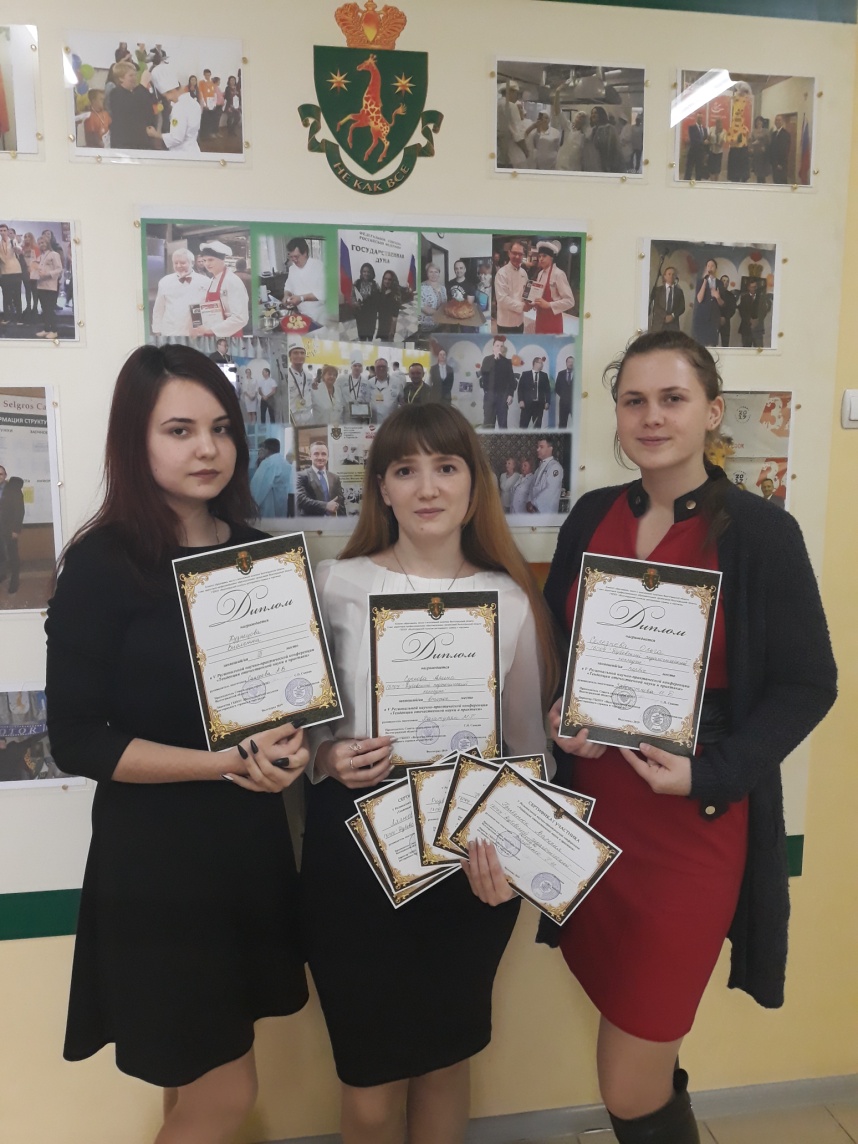 